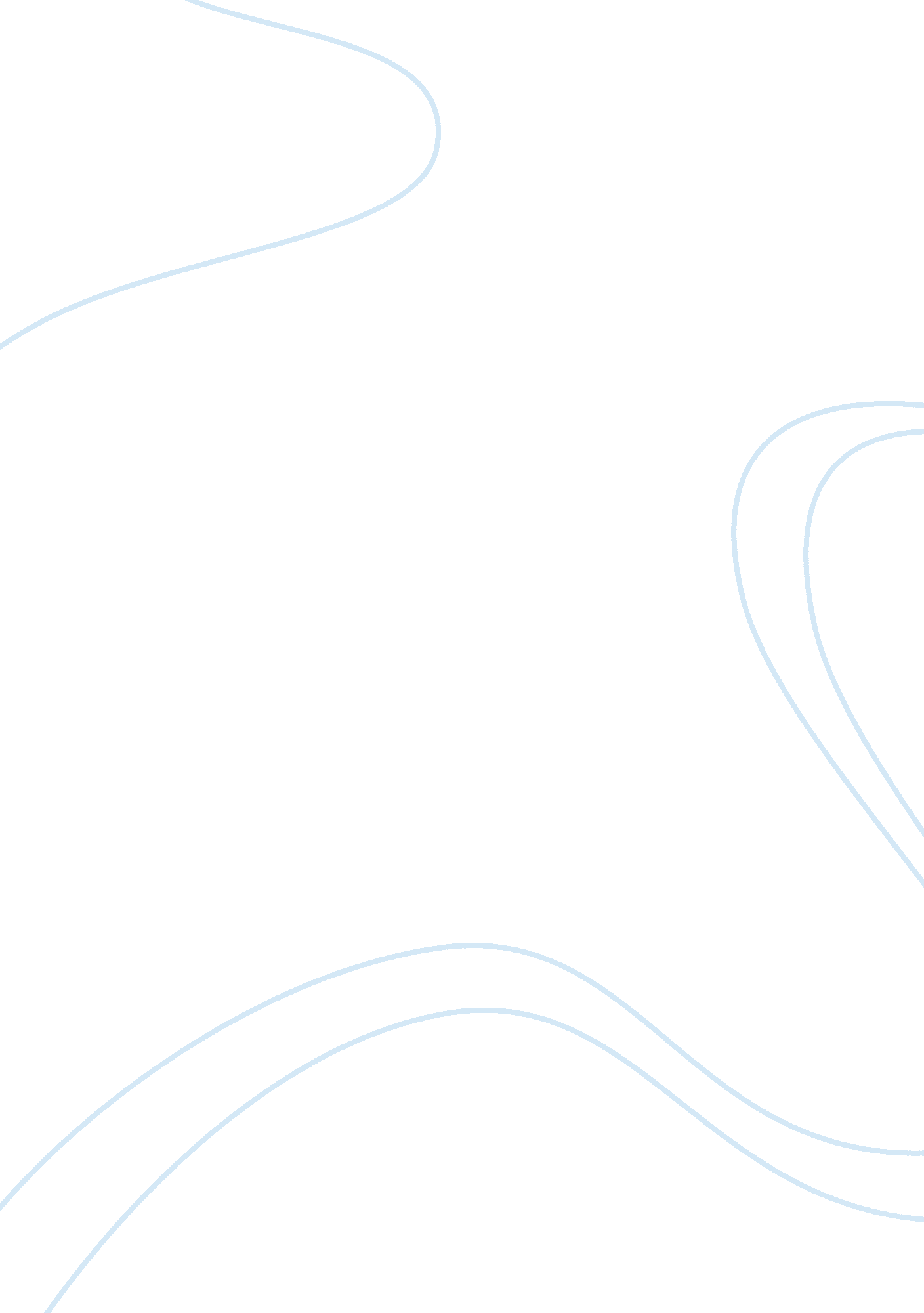 Computer games addictionTechnology, Computer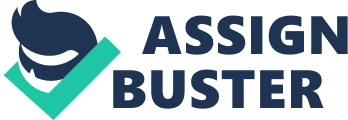 It's affected the way lasses are taught, students learn theories and the way Information is presented. Gone are the days of slaving over books In the library and scribbling down notes on paper. Modern technology has rapidly changed our world. It Improves the length and quality of life. Although modern technology brings an enormous number of benefits for mankind, It causes many harmful effects as well. Modern technologies are very powerful because they rely on one of the most powerful genetic biases we do have -? the preference for visually presented information. The human brain has a tremendous bias for visually presented information. Television, movies, videos, and most computer programs are very visually oriented and therefore attract and maintain the attention of young children. The problem with this is that many of the modern technologies are very passive. Because of this they do not provide children with the quality and quantity of crucial emotional, social, cognitive, or physical experiences they require when they are young. The developing child requires the right combination of these experiences at the right times during development In order to develop optimally. This cannot happen if the child is sitting for hours passively watching television. Modern technology has revolutionized people's communication. Radio, telephone, satellite communication, cellular technology, wireless Internet in the modern day two people can chat with a help of computer when they're in different places. Technology is building bridges between people on opposite sides of the globe, bringing people from all cultures and backgrounds into contact with each other. The Internet hosts an enormous information base. Modern technology is the use of machines to make life better. For example the Improvement of communication. It can be done via mail, phone fax and many others. Improving transport by air, train, using cars. The greatest of all Is the use of computer. In the years where technologies are not yet Invented, students are not yet engaged In stateless using technologies. Students rely on books and vaults library facilities to study, read their notes and to review their school lessons. During those years, despite the lack of computers and hi-tech gadgets their studies. They strive hard Just to attain higher and better grades in their education. As years passed, industrial evolution occurred and great changes and improvements happened. One of these changes is the invention of the computer. Some people can't afford to buy one for themselves or for their children. But for people who have enough money to buy themselves a computer, they are lucky because they can use the computer to make things easier for them. Students can use the computer to do their home works and projects. Students who can't afford to buy a computer Just go to the library to read books, to do research works, and to make their school projects. During the years when computers were first invented, people make use of computers to help them accomplish their works and to make their tasks lighter and faster. Now in the present time, the age of modern technology, where almost everything is high-tech, computer technologies has greatly improved and has had become better. These days, the technology industry is rapidly growing and changing. Along with that growth and change of technology are the people who almost instantly adapt to the changes. The reason why technologies are invented is to help make people's life easier and to improve their way of life, especially the students. Modern technologies make studying easier and fun to students. As a result, their study results are not good. The development of technology also leads to many negative impacts on our environment. There are numerous modern vehicles which release many toxic gases in the atmosphere such as automobiles, motor bikes, trucks, and trains. The industries burn fuels such as oil, coal. The processes of burning fuels also produce a large number of poisonous gases in the air. Consequently, the air is polluted, and the surface of the earth is warm. This means that the people's health is seriously influenced more over besides; many factories are built near to the residence. They produce a large moot of waste water which pollutes the water supply. This is detrimental to the health of people. The most harmful effect which odder technology induces is the abuse of internet. Many people become addicted to the internet especially students. And for you to know the effects of modern technologies in the fourth year of study students. And how to avoid side effects in studies of the forth year students. And to explain why it is easier to get the attention of students' innovative technology and help students understand the adverse effect on the greater use of innovative technology students in their learning. The importance of this research paper or term paper is to explain to fourth year students that modern technology is no side effects if we use it properly. And research papers that we will learn how to avoid the side effects of modern technology. The research paper will help parents and students to help their children and themselves to avoid the side effects that modern technology and to limit the parents and students themselves to using innovative technology. And the research paper that has been generated since we were students entertained the use of modern technology in our world so we have developed this solution we have to shed our own and others an idea of what is the arising of modern technology in our physical, mental and emotional abilities. 